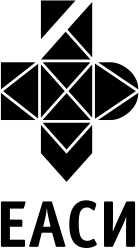 УПРАВЛЕНИЕ КУЛЬТУРЫ АДМИНИСТРАЦИИ ГОРОДА ЕКАТЕРИНБУРГАМуниципальное бюджетное образовательное учреждение высшего образования«ЕКАТЕРИНБУРГСКАЯ АКАДЕМИЯ СОВРЕМЕННОГО ИСКУССТВА» (институт) (МБОУ ВО ЕАСИ)Кафедра актуальных культурных практикПоложениеIV Всероссийского открытого конкурса творческих и исследовательских работ «Культурно-историческое и духовное наследие поколений Победителей в Великой Отечественной войне»Организатор конкурсаМуниципальное бюджетное образовательное учреждение высшего образования «Екатеринбургская академия современного искусства» (институт) (МБОУ ВО ЕАСИ) (кафедра общепрофессиональных дисциплин). Конкурс проводится при поддержке Управления культуры Администрации города Екатеринбурга.Цели конкурсаКонкурс проводится в целях:Выявления творческих способностей и научного потенциала участников.Обобщения и сохранения исторической памяти о жизни, трудовом подвиге и культурном наследии населения, проживающего на территории России в период 1941-1945 годов.Тема конкурсаВ настоящее время тема подвига Солдат – участников Великой Отечественной войны широко представлена в научных, художественных и публицистических  материалах. Однако роль людей, работавших в тылу и внесших огромный вклад в Победу, недостаточно освещается в СМИ, научных публикациях и художественных произведениях. И это при том, что тыловики (дети, женщины, старики) обеспечили фронт необходимыми боеприпасами, оружием, боевыми машинам, одеждой, продуктами питания, зачастую в ущерб своему здоровью. Кроме того они сумели сохранить, приумножить большую часть культурного и духовного наследия страны, обеспечивая в том числе непрерывность учебного процесса, научной работы и самой жизни. Задачи конкурсаСоздать условия для развития творческой и познавательной активности участников конкурса.Собрать и обобщить информацию о жизни населения страны в 1941–1945 годах. Осветить деятельность населения по сохранению и развитию науки, культуры и образования, сферы промышленности и сельского хозяйства в городах Свердловской и других областях в 1941-1945 годах. Увековечить в памяти населения трудовой подвиг тыловиков в годы Великой Отечественной войны. Представить жителям и гостям города Екатеринбурга воспоминания работников учреждений культуры, образования, науки, сферы промышленности и сельского хозяйства об их трудовом подвиге во время Великой Отечественной войны.Способствовать воспитанию духовно-нравственных качеств подрастающего поколения.Виды конкурсных работЭссе.Рисунок (в разных техниках).Коллаж.Пластилиновая картина.Скульптура. Видеоролик.Плакат. Статья (по архивным материалам и / или интервью).Конспект-описание занятия / внеучебного мероприятия для обучающихся ДХШ, ДМШ, ДШИ, детских садов, школ.Участники конкурсаКонкурс является открытым. К участию приглашаются воспитанники дошкольных образовательных учреждений, обучающиеся общеобразовательных учреждений и учреждений дополнительного образования, студенты (ссуз, вуз), аспиранты, магистранты, молодые ученые, педагоги и все неравнодушные жители г. Екатеринбурга, Свердловской области и России. Условия конкурсаНа конкурс принимаются эссе, статьи, творческие работы и фотографии (серия фотографий с необходимым сопроводительным текстом), посвященные изучению профессионального подвига населения и сохранению культурного, духовного наследия страны, развития науки в годы Великой Отечественной войны на территории России. Авторские работы, присланные на конкурс, не возвращаются и не рецензируются. Организаторы оставляют за собой право на публикацию отдельных работ в рекламных целях с указанием автора, но без выплаты гонорара. Работы не должны содержать скрытую рекламу продукции известных брендов и логотипов компаний, за исключением случаев, когда на это существуют веские редакционные основания. Также в работах не должно  содержаться нецензурных материалов. В случае если организаторы конкурса принимают работы к рассмотрению, его автор, подавая заявку на участие в конкурсе, освои работы для связи с общественностью (в том числе, для размещения на сайте институт, демонстрации в качестве учебного или демо-материала и пр.). Лучшие письменные работы участников будут опубликованы в электронном научно-публицистическом сборнике, использованы в фото-выставке, посвященной труженикам тыла в годы Великой Отечественной войны 1941-1945 годов и при создании виртуального музея «Незаметные герои 1941-1945 гг.», выставлены на сайте МБОУ ВО ЕАСИ и в группе Проекта «Трудовой подвиг народа: обратная сторона победы в Великой Отечественной войне» ВКонтакте и пр. К работам прикрепляется заявка и согласие на обработку персональных данных. Номинации / темы конкурсаТрудовой подвиг в области образования.Роль тружеников тыла в развитии науки в годы войны. Незаметные герои – тыловики в годы Великой Отечественной войны.Сохранение культурного и духовного наследия во время войны.Вклад работников промышленности Урала в Победу. Профессиональный подвиг моей семьи (членов моей семьи) в годы войны.Жизнь и быт населения в 1914-1945 гг.Требования к оформлению работ 9.1.Требования к оформлению эссеЭссе  предполагает рассказ на тему, предложенную в одной из номинаций. Работа должна быть создана в научно-публицистическом стиле. Обязательным в работе являются достоверность фактов и индивидуальная позиция автора. Оформление текста:размеры листа:210×297 (формат А4);ориентация книжная, текст размещается на одной стороне листа;шрифт: гарнитура Times, кегль 14, интервал полуторный, абзацный отступ –1,25;поля: слева – 20 мм, справа – 20 мм, снизу и сверху – ;объем эссе – до семи страницПриветствуется в качестве приложения к эссе наличие фотографии человека или коллектива, о котором идет речь в эссе (в формате .jpg). Структура оформления личных данных в эссе: фамилия, инициалы автора(ов), (строчными буквами полужирным курсивом с применением выравнивания по правому краю): курс, специальность (факультет) – для студентов; наименование организации; сведения о научном руководителе – инициалы, фамилия, регалии (курсивом с применением выравнивания по правому краю). Для школьников: ФИО автора, цифра и буква класса, наименование образовательного учреждения, сведения о научном руководителе (категория, ФИО). Для других конкурсантов: ФИО, должность и место работы. Точка в конце не ставится. Сокращения и аббревиатуры – не допускаются. Например: Петров И.И., студент (аспирант, обучающийся) 1  курсаспециальности  «Прикладная информатика»МБОУ ВПО «Екатеринбургская академия современного искусства» (институт).       Научный руководитель – к.п.н., доцент В.В. ОнисимовНиже располагается название эссе заглавными буквами обычным шрифтом с применением выравнивания по центру, точка в конце не ставится. Например:Жизнь и деятельность Иванова ВасиЛИя Петровича           Текст Текст Текст Текст Текст Текст Текст Текст Текст Текст Текст (см. Приложение 1).Список литературы и других информационных ресурсов – обязателен (если для написания эссе использовались письменные источники). Список источников помещается в конце статьи в алфавитном порядке. Ссылки на соответствующий источник списка литературы следуют в тексте в квадратных скобках (например: [1, с. 233]).К эссе прикрепляется заявка и согласие на обработку персональных данных. Критерии оценивания эссеВнутреннее смысловое единство, соответствие теме.Творческий характер восприятия темы, ее осмысления.Самостоятельность суждений.Грамотность использования исторических фактов и терминов.Содержательность ответа и достоверность излагаемого материала. Четкость, корректность и доказательность основных положений работы.Аргументированность суждений и выводов. Правдивость и грамотность приводимой аргументации.Свободное оперирование цитатами и примерами, подтверждающими выбранную точку зрения.Уместность приводимых аналогий.9.2. Требования к оформлению статьиСтатья – это любой текст, отражающий суть исследования касательно некоторой научной проблемы. В данном случае – текст, раскрывающий проблемы трудовой деятельности населения нашей страны в период Великой Отечественной войны.  Оформление текста статьи:размеры листа:210×297 (формат А4);ориентация книжная, текст размещается на одной стороне листа;шрифт: гарнитура Times, кегль 14, интервал полуторный, абзацный отступ –1,25;поля: слева – 20 мм, справа – 20 мм, снизу и сверху – ;объем статьи – до 11 000 печатных знаков с пробелами;обязательны ссылки на источники и использованную литературу. В тексте сноски оформляются в  квадратных скобках. ​ Список использованных в работе источников и литературы составляется в алфавитном порядке после текста статьи НЕ автомотически (пример см. ниже).В статье допускаются таблицы, графики, фотографии (формат jpg.). Все графические объекты должны быть подписаны и пронумерованы (пример: рис. 1 графи пути равномерного развития).Структура оформления личных данных статье: фамилия, инициалы автора(ов), (строчными буквами полужирным курсивом с применением выравнивания по правому краю), курс, специальность (факультет) – для студентов, наименование организации, сведения о научном руководителе – инициалы, фамилия, регалии (курсивом с применением выравнивания по правому краю). Для школьников: ФИО автора, цифра и буква класса, наименование образовательного учреждения, сведения о научном руководителе (категория, ФИО). Для других конкурсантов: ФИО, должность и место работы. Точка в конце не ставится. Сокращения и аббревиатуры – не допускаются.Пример оформления текста статьиПетров И.И., студент (аспирант, обучающийся) 1  курсаспециальности  «Прикладная информатика»МБОУ ВПО «Екатеринбургская академия современного искусства» (институт).                           Научный руководитель – к.п.н., доцент В.В. ОнисимовНиже располагается название статьи заглавными буквами обычным шрифтом с применением выравнивания по центру, точка в конце не ставится. Например:Жизнь и деятельность ВоЛеговой Александры ИвановныВолегова Александра Ивановна (31.05.1900 – 26.01.1975). К началу войны жила в г. Каменск-Уральский Свердловской области. В 1942 г. переехала в д. Родина (Свердловская область, Шалинский район, Староуткинский завод). Работала в колхозе «Новая жизнь». Деятельность Александры Ивановны в годы войны сводилась к выполнению сельскохозяйственных работ. Весной на колхозных полях садила капусту, турнепс, картошку, морковь, рожь, пшеницу, овес. Летом Александра Ивановна вместе с другими работниками заготавливала сено: косила, гребла, складывала стога и обметы, возила сено в колхозные сараи, также выполняла работу по прополке высаженных культур. Осенью трудилась на уборке урожая: жала зерновые культуры, складывала их в снопы, а зимой помогала возить сено и молотить зерно. Большая часть выращиваемой продукции шла на фронт и в города. Кроме того, Александра Ивановна, для обеспечения нужд фронта была обязана ежегодно со своего подсобного хозяйства сдавать 11 600 кг масла и 40 кг мяса [1. С. 8-9].Литература Соколов Б.В. Цена победы. Великая Отечественная: война неизвестное об известном. – М., 1991. 9.3. Конспект-описание занятия / внеучебного мероприятия для обучающихся ДХШ, ДМШ, ДШ, детские сады, школыВнеучебное мероприятия – это события, занятия, ситуации в коллективе, организуемые преподавателями или кем-нибудь другим для учащихся с целью непосредственного воспитательного воздействия на них.В конкурсе могут принимать участие педагоги детских школ искусств, педагоги дошкольных образовательных учреждений. В конкурсе могут принимать участие педагоги г. Екатеринбурга, Свердловской области и  России.Участники конкурса предоставляют методические разработки  внеклассного мероприятия.На конкурс принимаются индивидуальные работы педагогов. Коллективные работы не рассматриваются.Авторы несут всю полноту ответственности за содержание разработок. Организаторы конкурса не несут ответственности перед авторами и/или третьими лицами и организациями за возможное размещение разработок на других Интернет-ресурсах в результате их копирования.Оценка экспертного совета является окончательной, система апелляций и диалога участников с экспертным советом не предусмотрена.Участники конкурса могут получить диплом I, II, III степени, диплом лауреата, а также сертификат участника. Требования к оформлению внеучебного мероприятия В конспекте внеучебного мероприятия должно присутствовать: Титульный лист, на котором указана тема занятия, ФИО разработчика, место работы, должность.Цель и задачи воспитательного мероприятия.Материалы и оборудование.Форма проведения.Место проведения.План и содержание событий мероприятия.Заключение (результаты).Приложения (фотографии, подтверждающие реализацию мероприятия) при их наличии).Критерии оценивания внеучебного мероприятияВнутреннее смысловое единство, соответствие теме.Ясность в постановке целей и задач. Четкость и логичность изложения материла.Полнота раскрытия темы.Соответствие возрастным особенностям целевой аудитории.Наличие познавательной и воспитательной ценности содержания.Грамотность оформления текстовых материалов, наглядность. Оригинальность, авторский подход.9.4. Требования к выполнению творческих работ (рисунок, коллаж, пластилиновая картина, плакат, скульптура, видеоролик)В конкурсе могут принимать участие воспитанники дошкольных образовательных учреждений, обучающиеся общеобразовательных учреждений и учреждений дополнительного образования, студенты (ссуз, вуз), аспиранты, магистранты, молодые ученые и все неравнодушные жители г. Екатеринбурга, Свердловской области и России. Участники конкурса предоставляют рисунки, пластилиновые картины, коллаж, плакат, скульптуру, видеоролик на одну из тем конкурса в оригинальном виде по адресу г. Екатеринбург, ул. Красных партизан9 / Культуры 3.Оценка конкурсной комиссии является окончательной, система апелляций и диалога участников с экспертным советом не предусмотрена.Возможные форматы предоставления: плакат: gif, jpeg, png, ватман и краски. видеоролик: .avi, .wmv, .mpg и др.;мультимедийная презентация: .ppt, .pptx, .pps, .ppsx;рисунок в разных техниках;коллаж в разных техниках;пластилиновая картина;скульптора.Требования и критерии оценивания творческой работы рисунок, коллаж, пластилиновая картина, плакат)Соответствие теме.Эстетичность оформления.Оригинальность разработки.Владение современными материалами и приемами.Компоновочное решение. Работа выстроена графически грамотно, прорисованы детали Требования и критерии оценивания творческой работы (скульптура)Соответствие теме.Оригинальность разработки. Выразительное пластическое решение работы.Выдержаны пропорции. Хорошо проработана форма. Требования и критерии оценивания творческой работы (видеоролика)Соответствие теме.Проработанность, целостность и оригинальность сценария.Адекватность графического материала предложенному сценарию.  Композиционная целостность. Качество монтажа.Полнота представленной информации.Соответствие звукового фона видеоряду.  Требования и критерии оценивания творческой работы мультимедиа презентацииЕдиный стиль оформления; Соответствие дизайна содержанию презентации; Эстетичность, Выразительность оформления слайдов; Использование на слайдах разного рода объектов (иллюстрации, текст, фигуры и т.д.), наглядность иллюстраций; Соответствие темам проекта;Целесообразность применения эффектов анимации (все эффекты анимации должны начинаться автоматически);Целесообразность применения переходов между слайдами (переходы между слайдами – по щелчку).Конкурсная комиссияКонкурсная комиссия создается с целью отбора, оценки лучших работ и определения победителей конкурса в соответствии с критериями оценивания эссе, статьи, творческих работ и конспекта-описания занятия, определяемых данным положением. Состав конкурсной комиссии формируется из числа профессорско-преподавательского состава МБОУ ВО ЕАСИ, специалистов Управления Культуры Администрации города Екатеринбурга, приглашенных экспертов и утверждается организационным комитетом конкурса. 11. Награждение победителейВсе участники конкурса делятся на 4 группы: 1 категория - дошкольники2 категория – школьники 3 категория – молодёжь. Студенты (ссуз, вуз), аспиранты, магистранты и молодые ученые4 категория – заинтересованные жители города, области, страныВ каждой возрастной группе выявляются победители в конкретном виде работ (эссе, рисунок, коллаж, пластилиновая картина, научная статья, конспект-описание занятия) в соответствии с выбранной участником номинацией (темой).Решением конкурсной комиссии победителям вручаются дипломы I, II, III  степени.Все участники конкурса, приславшие работы, получат сертификат участника конкурса.Организаторы конкурса оставляют за собой право: – присудить не все звания; – присудить специальные призы организаторов конкурса;– присудить дипломы «За лучшую педагогическую работу» преподавателям, подготовившим участников, занявших первые места;– оставить без рассмотрения работы, представленные с нарушением требований настоящего положения. 	Дипломы почтой не отправляются и могут быть получены только лично или по нотариально заверенной доверенности. 12. Регламент конкурсаКонкурс проводится с 01.09.2017 до 09.05.2018. Работы высылаются и принимаются с 01.09.2017 по 06.04.201806.04.2018 – последний день подачи работ. С 06.04.2018 по 05.05.2018 – проверка работ, выявление победителей.С 06.05.2018 по 20.05.218 – награждение победителей.13. Адрес оргкомитета620012 г. Екатеринбург, ул. Красных партизан 9, ауд. 211.Телефоны членов организационного комитета: Ефремова Ульяна Павловна (канд. ист. наук, доцент кафедры актуальных культурных практик) – т. 89506574284Электронный адрес для отправления заявок и работ tiloviky2015@mail.ru   Приложение 1 Памятка по написанию эссеЗаймитесь поиском информации по выбранной проблеме, в случае необходимости составьте план интервью. Постарайтесь подробно изучить полученную информацию.2. Упорядочите найденную информацию. Составьте план рассуждений, опираясь на причинно-следственные связи между событиями, о которых пойдет речь в вашем эссе. 3. Продумайте аргументы – «за» и «против». Сформулируйте аргументы и приступайте к написанию эссе.4. В ходе написания эссе дайте оценку событию (проблеме, явлению и т.д.), выразите свое мнение по поводу выбранной вами проблемы, свяжите его с фактическим содержанием рассказа, аргументируйте и подкрепите историческими фактами. 5. Эссе необходимо писать в научно-публицистическом стиле. 6. В заключение сделайте четкий вывод. Приложение 2 ЗАЯВКА УЧАСТНИКА(школьники) Приложение 3 ЗАЯВКА УЧАСТНИКА(молодежь)Приложение 4 ЗАЯВКА УЧАСТНИКА(неравнодушное население)Приложение 5 (именуемый далее – «Субъект») даю свое согласие муниципальному бюджетному образовательному учреждению высшего образования "Екатеринбургская академия современного искусства" (институт) в лице ректора Ахьямовой И.А. (именуемому далее – «Оператор»), расположенному по адресам: 620078, Свердловская обл., г. Екатеринбург, ул. Бульвар Культуры, 3/ Красных партизан, 9 на обработку своих персональных данных в соответствии с Федеральным законом от 27.07.2006 №152-ФЗ «О персональных данных», на следующих условиях:Субъект дает согласие на обработку Оператором своих персональных данных как с использованием средств автоматизации, так и без использования таких средств.Оператор вправе совершать с персональными данными Субъекта следующие действия: сбор; систематизацию; накопление; хранение; 	уточнение (обновление, изменение); использование; обезличивание; блокирование; уничтожение; передачу персональных данных субъекта третьим лицам в случаях, установленных законодательством РФ; получение информации и документов от третьих лиц в случаях, установленных законодательством РФ.К персональным данным Субъекта относятся следующие сведения:Согласие дается Субъектом с целью содействия реализации и продвижения проекта «Трудовой подвиг народа: обратная сторона Победы в Великой Отечественной войне».Обработка и хранение ПДн Субъекта осуществляется бессрочно.Согласие Субъекта действует с момента подписания данного соглашения бессрочно.Субъект может отозвать настоящее согласие путем направления письменного заявления об отзыве Оператору. В этом случае Оператор прекращает обработку ПДн Субъекта, а его ПДн подлежат уничтожению, если отсутствуют иные правовые основания для обработки, установленные законодательством РФ.«___» ___________ 20__г.          __________________             __________________________                                                              (подпись)                                             (Ф.И.О.)ФамилияИмя ОтчествоНаименование образовательной организацииКлассКонтактные телефоны (моб.)   E-mail:Научный руководитель (Ф.И.О. полностью, должность):Руководитель образовательной организацииНазвание эссе  НоминацияФамилияИмя ОтчествоНаименование ссуза, вузаКурс (группа) Контактные телефоны (моб.)   E-mail:Научный руководитель (Ф.И.О. полностью, должность):Руководитель образовательной организацииНазвание эссе  НоминацияФамилияИмя ОтчествоМесто работыДолжность Контактные телефоны (моб.)   E-mail:Название эссе  НоминацияСОГЛАСИЕ НА ОБРАБОТКУ ПЕРСОНАЛЬНЫХ ДАННЫХ Я,(Фамилия, Имя, Отчество)Серия_______________№____________выдан________________________________________________________________(вид основного документа, удостоверяющий личность)проживающий(ая) по адресу:контактные данные: м.т._______________________________e-mail.ru _________________________________.№Перечень персональных данных1фамилия, имя, отчество2телефонный номер (домашний, рабочий, мобильный)3электронная почта4Персональные сведения (ФИО, биографические данные, данные о работе и т.д.) и материалы (фотографии, личные документы, вещи и др.) о жизни и трудовой деятельности родственника (родственников) в годы Великой отечественной войны, представленные для участия в конкурсе эссе, выставке «Незаметные герои 1941-1945гг.», в т.ч. представленные в качестве экспонатов музея ЕАСИ